Blockly										Name - Writing Blockly Worksheet #1							Period - Use the image as a reference and write the code that would produce the image. Then, answer the following questions.  (There may be multiple ways to produce the same output)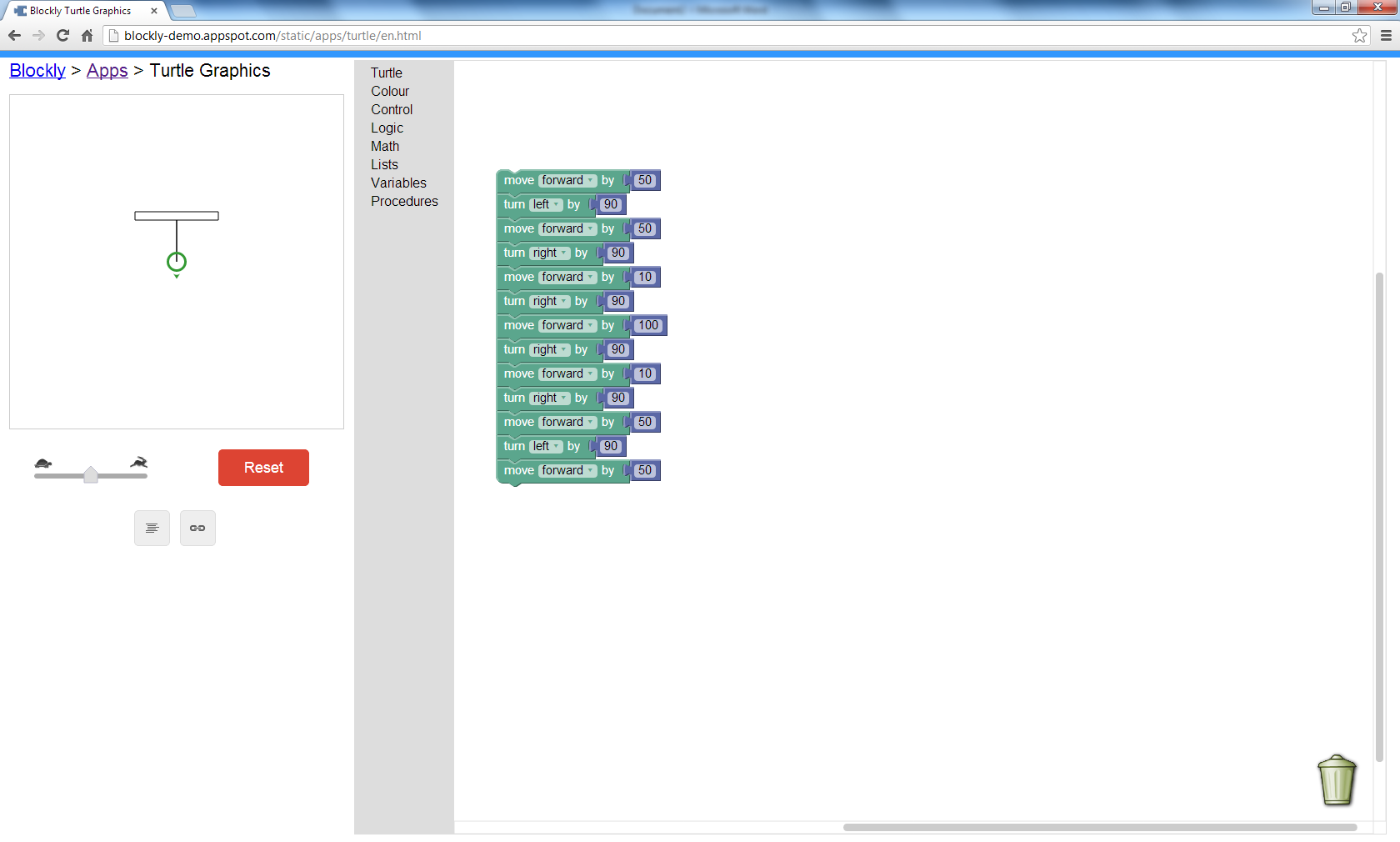 What move does the turtle make to create the left side of the “T?”How many spaces does the turtle first move forward?By how many degrees does the turtle turn each time?